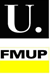 Candidatos com resultado colocadoCandidatos com resultado não colocadoOsb: Não foi atingido o numero mínimo para a abertura do cursoSusana Maria Martins FernandesJoana UrzalCandidatos com resultado excluídoCandidaturas anuladasCandidaturas com o resultado indeferido liminarmenteFaculdade de Medicina da Universidade do Porto, 8 de novembro de 2017O/A Diretor(a) do Curso,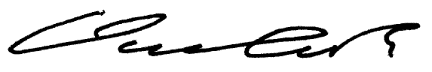 ___________________________